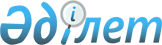 Об определении помещений для встреч с избирателями, мест размещения печатных агитационных материалов на период выборов Президента Республики Казахстан
					
			Утративший силу
			
			
		
					Постановление акимата Шетского района Карагандинской области от 25 февраля 2011 года N 04/10. Зарегистрировано управлением юстиции Шетского района Карагандинской области 01 марта 2011 года N 8-17-117. Утратило силу постановлением акимата Шетского района Карагандинской области от 13 марта 2024 года № 18/01
      Сноска. Утратило силу постановлением акимата Шетского района Карагандинской области от 13.03.2024 № 18/01 (вводится в действие со дня его первого официального опубликования).
      В соответствии с пунктами 4, 6 статьи 28 Конституционного Закона Республики Казахстан от 28 сентября 1995 года "О выборах в Республике Казахстан" акимат Шетского района ПОСТАНОВЛЯЕТ:
      1. Предоставить помещения для встреч с избирателями кандидатов в Президенты Республики Казахстан согласно приложению 1.
      2. Совместно с районной избирательной комиссией (Садыбеков С. по согласованию) определить места для размещения агитационных печатных материалов согласно приложению 2.
      3. Контроль за исполнением настоящего постановления возложить на заместителя акима района Беккожина Ю.А.
      4. Настоящее постановление вводится в действие со дня его официального опубликования. Адреса помещений для встреч с избирателями по Шетскому району Дислокация мест для размещения агитационных печатных материалов по Шетскому району
					© 2012. РГП на ПХВ «Институт законодательства и правовой информации Республики Казахстан» Министерства юстиции Республики Казахстан
				
Аким Шетского района
Тлеубергенов К.Приложение 1
к постановлению акимата
Шетского района
от 25 февраля 2011 года N 04/10
Наименование населенного пункта
Адреса помещений
Общая площадь
1
2
3
Аксу–Аюлы
Ресторан "Аксу-Аюлы", улица Шортанбай жырау, 20 (по согласованию)
250
Агадырь
Кафе "Аэлита", проспект Абая, 16 (по согласованию)
250
Агадырь
Кафе "Жансая", улица Тәуелсіз Қазақстан, 10 "А" (по согласованию)
250
Акжал
Тойхана "Акжал", улица С. Сейфуллина, 11 "А" (по согласованию)
250
Акшатау
Тойхана по улице Аралбая (по согласованию)
100
Акой
Столовая "Атасу", улица Казыбек би, 20 (по согласованию)
100
Акшокы
Сельская почта, улица Болашак, 30 (по согласованию)
60
Батык
Сельская почта, улица Абая, 62 (по согласованию)
80
Бурма
Мастерская крестьянского хозяйства "Үміт", Центральная улица села (по согласованию)
80
Босага
Помещение индивидуального предпринимателя Е. Ихашева, улица Кандыкараша, 17 (по согласованию)
50
Дария
Помещение индивидуального предпринимателя Д. Бейсековой, улица Б. Момышулы, 20 (по согласованию)
60
Кеншокы
Помещение индивидуального предпринимателя А. Ергинбаева, улица Муканова, 12 (по согласованию)
50
Коктинколи
Кафе "Дастархан", улица С. Сейфуллина, 5 (по согласованию)
150
Красная Поляна
Офис крестьянского хозяйства "Красная Поляна" (Ковальчук Н.) улица Комарова, 35 (по согласованию)
100
Киик
Магазин "Ерасыл", улица Вокзальная, 1/2 (по согласованию)
60
Кызылтау
Помещение индивидуального предпринимателя Г. Хамитова, улица 60 лет Октября, 17 (по согласованию)
60
Мойынты
Помещение индивидуального предпринимателя М. Жумажанова, улица Таныбай батыра, 15 (по согласованию)
50
Нураталды
Кафе крестьянского хозяйства "Қосжан", улица Б. Байзақова, 27 (по согласованию)
200
Ортау
Помещение индивидуального предпринимателя Д. Досанова, улица С.Сейфуллина, 4 (по согласованию)
60
Поселок имени С. Сейфуллина
Актовый зал товарищества с ограниченной ответственностью "Бірлік", улица Бейбітшілік, 38 (по согласованию)
150
Талды
Тойхана "Аружан", улица Д. Смайлова, 17 (по согласованию)
150
Тагылы
Тойхана "Зарина", улица Т. Бегельдинова, 2 (по согласованию)
150
Нижнее Кайракты
Кафе "Бота", улица К. Мукажанова, 12 (по согласованию)
50
Үнирек
Помещение индивидуального предпринимателя Ж. Бейсембаевой, улица Үңірек, 28 (по согласованию)
60
Успен
Тойхана "Жайнар", улица Центральная, 6 (по согласованию)
150Приложение 2
к постановлению акимата
Шетского района
от 25 февраля 2011 года N 04/10
Наименование населенного пункта
Места для размещения агитационных печатных материалов
1
2
Аксу–Аюлы
Щит по улице Шортанбай жырау
Агадырь
Щит возле дома N 44 по проспекту Абая
Щит возле магазин "Айдос", "Орталық" по проспекту Абая
Акжал
Стенд возле магазина "Мақсат" улица С. Сейфуллина, 8
Стена контрольного пункта N 1 товарищества с ограниченной ответственностью "Нова-Цинк"
Стена здания почты
Акшатау
Стена магазина "Ернұр" улица Аралбая, 7
Стена магазина "Береке" улица Абая, 38
Акой
Стена магазина "Тоқбай" улица Школьная, 4
Акшокы
Щит по улице Болашак
Батык
Стена магазина "Гүлжібек" улица Абая, 43
Бурма
Стена магазина "Гүлмира" улица Центральная, 26
Стена магазина индивидуального предпринимателя С. Камзина улица Строительная, 6
Босага
Щит по улице Е. Кулжанбекова
Дария
Стена магазина "Сымбат" улица М. Әуезова, 23
Стена магазина "Гүлназ" улица С. Сейфуллина, 1
Кеншоқы
Щит по улице С. Муканова
Коктинколь
Стена здания кафе "Дастархан" улица С. Сейфуллина, 5
Красная Поляна
Стена дома N 37 по улице Комарова
Стена здания почты улица Комарова, 20
Киик
Щиты возле вокзала
Кызылтау
Щит по улице С. Сейфуллина
Моинты
Щиты возле вокзала
Нураталды
Стена магазина "Сән" улица Б. Байзақова, 17
Стена магазина "Гүлденсін" улица Б. Байзақова, 7
Ортау
Стена здания индивидуального предпринимателя Д. Досанова улица С. Сейфуллина, 4
Поселок им. С. Сейфуллина
Щит по улице С. Сейфуллина
Талды
Стена здания тойханы "Аружан" улица Д. Смайлова, 17
Тагылы
Стена магазина "Тұрар" улица Д. Мысалбека
Нижнее Кайракты
Стена здания кафе "Бота" улица К. Мұқажанова, 12
Унирек
Щит по улице Бейбітшілік
Успен
Стена магазина "Аюбай" улица Школьная, 22